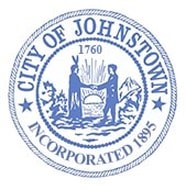 Johnstown Common CouncilBusiness Meeting - Council Chambers, City HallMonday, January 1, 2024 @ 12:00 p.m.MINUTESThis meeting was broadcast using Facebook Live. The public was able to view the meeting from the official City of Johnstown Facebook page: City of Johnstown, New YorkThe proceedings of this meeting were taped for the benefit of the City Clerk; the minutes are not a verbatim record of the proceedings, therefore the minutes are not a word-for-word transcript.CALL MEETING TO ORDER / PLEDGE OF ALLEGIANCE – Amy Praught, MayorROLL CALL OF COUNCIL – Carrie M. Allen, City ClerkIN ATTENDANCE:ABSENT – Department Heads were excused from attendingSWEARING IN – Mike Viscosi, City Court JudgeBradley Hayner, Council Member Ward 1Eric Parker, Council Member Ward 3RESOLUTIONSAdopt Rules and Regulations of the Common Council Motion to approve – Council Member HaynerSeconded – Council Member JeffersDiscussion: None	Ayes: 5Noes: 0Absent: 0Abstain: 0Common Council HoursMotion to approve – Council Member MillerSeconded – Council Member HaynerDiscussion: None	Ayes: 5Noes: 0Absent: 0Abstain: 0Designate Leader Herald as official newspaperMotion to approve – Council Member ParkerSeconded – Council Member HaynerDiscussion: None	Ayes: 5Noes: 0Absent: 0Abstain: 0Designate Polling PlacesMotion to approve – Council Member SpritzerSeconded – Council Member HaynerDiscussion: None	Ayes: 5Noes: 0Absent: 0Abstain: 0Sewer Board AppointmentsMotion to approve – Council Member JeffersMotion to Table – Council Member MillerSeconded – Council Member Hayner	Discussion: Miller questioned if there is a residency requirement as Chris Vose is not a resident of the City of Johnstown. Council will put on the Agenda for January 16th meeting	Ayes: 5Noes: 0Absent: 0Abstain: 0Designate Banks for DepositMotion to approve – Council Member HaynerSeconded – Council Member JeffersDiscussion: None	Ayes: 5Noes: 0Absent: 0Abstain: 0Set cost for Landfill feesMotion to approve – Council Member MillerSeconded – Council Member HaynerDiscussion: None	Ayes: 5Noes: 0Absent: 0Abstain: 0Budget Transfer - 2023	Motion to approve – Council Member Parker	Seconded – Council Member Spritzer	Discussion: None		Ayes: 5	Noes: 0	Absent: 0	Abstain: 0ANNOUNCEMENTSCity offices closed:Martin Luther King Jr. Day; Monday, January 15thBusiness Meeting – Tuesday, January 16th @ 6pmADJOURN – 12:11 pmMotion to approve – Council Member HaynerSeconded – Council Member ParkerDiscussion: None	Ayes: 5Noes: 0Absent: 0Abstain: 0Amy Praught, MayorThomas Herr, City TreasurerScott Jeffers, Council Member-at-Large Michael M. Albanese, City Attorney Bradley Hayner, Council Member Ward 1Carrie M. Allen, City ClerkScott Miller, Council Member Ward 2Bruce Heberer, Fire ChiefEric Parker, Council Member Ward 3David F. Gilbo, Chief of PoliceMax Spritzer, Council Member Ward 4Christopher J. Vose, City EngineerDiedrie M. Roemer, Director, Senior Citizens Program